Building Bridges Training 2012 events at Austin CourtFor more information please contact mail@building-bridges-training.org www.building-bridges-training.orgTel and Fax 0121 559 9197Building Bridges Training Community Interest Company 6916509Building Bridges Training 2012 events at Austin CourtBirminghamMaking a difference to people’s lives through delivering training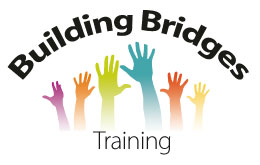 DateEvent Room at Austin Court Thursday 12th JanuarySupporting people through loss and bereavementCrompton roomFriday 27th JanuaryMaking a difference for parents with a learning disability trainingCrompton room Thursday 9th FebruaryWorking with people with a learning disability to develop a social enterpriseCrompton roomThursday 23rd FebruaryRight support people with a learning disability from the BME community Crompton room Friday 27th AprilMaking a difference for parents with a learning disability trainingCrompton room 